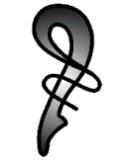 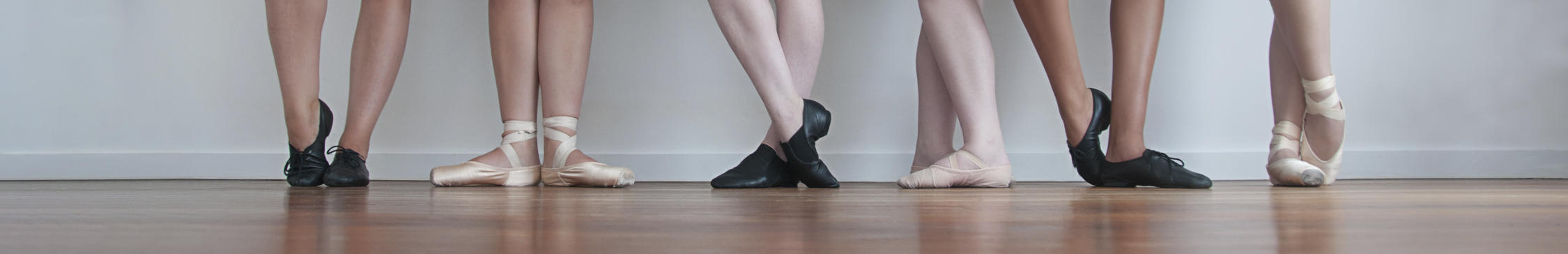 Photo by Vividity Photographer Jennifer TaylorNORTHERN BALLET STUDIOSCOVID 19 SAFETY PLANPlease could everyone abide by the COVID-19 guidelines and restrictions at the following link;https://www.nsw.gov.au/covid-19https://www.nsw.gov.au/covid-19/what-you-can-and-cant-do-under-rulesWellbeing of staff, parents & studentsAny students feeling unwell must stay home and not attend classStaff who are sick should stay home and notify manager.  Please observe and obey all signages for the wellbeing of everyone.Please do not enter the church premises if you have experienced any flu-like symptoms of COVID -19 or have been overseas or interstate within the previous 14 days or in close contact with anyone who has had symptoms.   Drop off and pick up procedures Please drop off and pick up students as close as possible to their starting and finishing time so we can meet the social distancing rules.There cannot be more than 5 people in the waiting area at one time.Please stay in your car until there is space in the waiting area.Hygiene & CleaningWe encourage students to dress in their dance wear prior to arriving for class if possible to avoid change rooms.Students must sanitize their hands prior to entry & exit of the studio. Sanitizing stations are available at the entry of each studio. Belongings should be kept separate to avoid contact with others.Partner work is not permitted.Prop used only if disinfected prior to use. Students are to bring own water bottles, towels and exercise/stretching mats.Any left or unclaimed water bottles will be discarded.The ballet barres will be wiped and disinfected between classesStaff will disinfect sound system after use.Staff are encourage to regularly clean their own personal equipment including mobile phones, iPad, computers etc.Cleaning products & procedures for staff will be stored in the cupboard. Windows will be keep open during class for good ventilation.Payments are encouraged to be  by bank transfer where possible.Physical distancingMaintain 1.5m physical distance from each other, in and out of class. Please follow all signage regarding maximum number of people in each areas of the church premises.No hugging or high-five.Teachers are reminder to remain 1.5m from studentsNo classes to be observed by an audienceRecord keepingThe student Roll book will be marked each class by teacher Information (name , mobile numbers & emails) of Staff, parents & students will be stored  confidentially and securely and will only be used for the purposes of tracing COVID-19 infections. Anyone who enters the premises apart from student attending class must enter their name & mobile into the book provided to assist with contact tracing if required. Northern Ballet Studios will cooperate with NSW Health if contacted in relation to a positive case of COVID-19 and notify SafeWork NSW on 13 10 50.